EN STRØM AF SKRIDT - AHMAD SIYAR QASIMI27 April 2023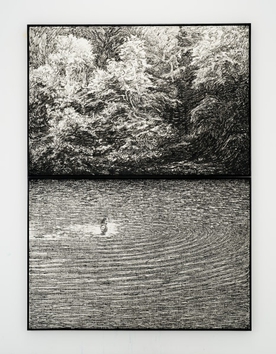 Ahmad Siyar Qasimi
Ansigt til ansigt, 2023
Oliestift på papir
190 x 140 cmDKK 75,000.00 
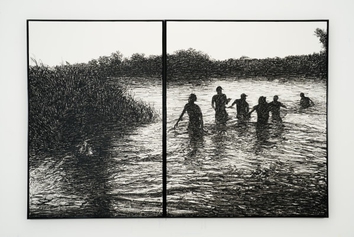 Ahmad Siyar Qasimi
En strøm af skridt, 2023
Oliestift på papir
140 x 210 cmDKK 80,000.00 
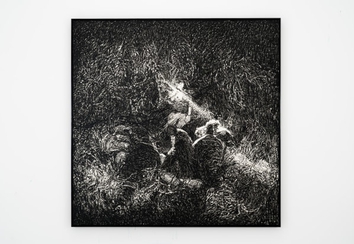 Ahmad Siyar Qasimi
Fangeleg, 2023
Oliestift på papir
140 x 140 cmDKK 65,000.00 
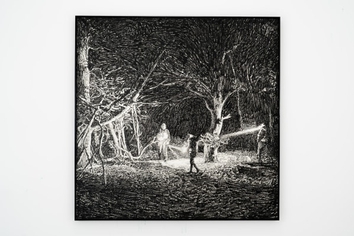 Ahmad Siyar Qasimi
Nattevagt, 2023
Oliestift på papir
140 x 140 cmDKK 65,000.00 
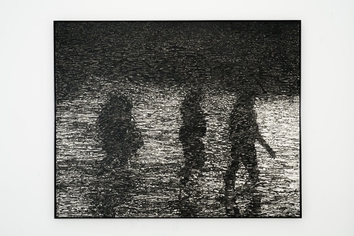 Ahmad Siyar Qasimi
...og...og...og, 2023
Oliestift på papir
140 x 175 cmDKK 70,000.00 
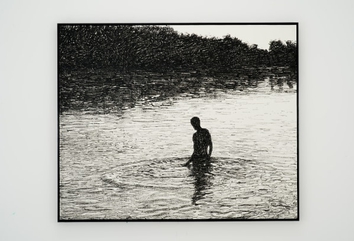 Ahmad Siyar Qasimi
Uden titel, 2023
Oliestift på papir
115 x 140 cmDKK 55,000.00 
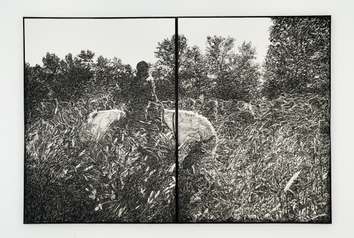 Ahmad Siyar Qasimi
White Knight, 2023
Oliestift på papir
190 x 280 cmDKK 145,000.00 
